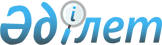 Об утверждении Правил и сроков организации наставничества для лиц, впервые поступающих на правоохранительную службу в органы прокуратуры Республики КазахстанПриказ Генерального Прокурора Республики Казахстан от 22 ноября 2022 года № 229. Зарегистрирован в Министерстве юстиции Республики Казахстан 28 ноября 2022 года № 30764.
      В соответствии с пунктом 8 статьи 12 Закона Республики Казахстан от 6 января 2011 года "О правоохранительной службе" ПРИКАЗЫВАЮ:
      1. Утвердить прилагаемые Правила и сроки организации наставничества для лиц, впервые поступающих на правоохранительную службу в органы прокуратуры Республики Казахстан. 
      2. Департаменту кадрового развития Генеральной прокуратуры Республики Казахстан обеспечить:
      1) государственную регистрацию настоящего приказа в Министерстве юстиции Республики Казахстан;
      2) размещение настоящего приказа на интернет-ресурсе Генеральной прокуратуры Республики Казахстан.
      3. Контроль за исполнением настоящего приказа возложить на Департамент кадрового развития Генеральной прокуратуры Республики Казахстан.
      4. Настоящий приказ вводится в действие со дня его первого официального опубликования.  Правила и сроки организации наставничества для лиц, впервые поступающих на правоохранительную службу в органы прокуратуры Республики Казахстан Глава 1. Общие положения
      1. Настоящие Правила и сроки организации наставничества для лиц, впервые поступающих на правоохранительную службу в органы прокуратуры Республики Казахстан (далее – Правила), разработаны в соответствии с пунктом 8 статьи 12 Закона Республики Казахстан "О правоохранительной службе" и определяют порядок и сроки осуществления наставничества для лиц, впервые поступающих на правоохранительную службу в органы прокуратуры Республики Казахстан (далее – органы прокуратуры).
      2. В настоящих Правилах используются следующие основные понятия:
      1) наставник – сотрудник органов прокуратуры, закрепляемый за лицом, впервые поступающим на правоохранительную службу в органы прокуратуры, и оказывающий ему практическую помощь в его профессиональной адаптации;
      2) наставничество – процесс профессиональной адаптации лиц, впервые поступающих на правоохранительную службу в органы прокуратуры.
      3. Наставничество в органах прокуратуры организуется в отношении лиц, впервые поступающих на правоохранительную службу в органы прокуратуры на должности среднего начальствующего состава. Глава 2. Порядок и сроки организации наставничества
      4. Наставничество осуществляется для лиц, проходящих первоначальную профессиональную подготовку в Академии правоохранительных органов при Генеральной прокуратуре Республики Казахстан (далее – Академия), в период прохождения ими стажировки (далее – стажер).
      5. Срок организации наставничества составляет шесть месяцев.
      6. Наставничество включает в себя: 
      1) закрепление наставника из числа сотрудников органов прокуратуры, обладающих соответствующей профессиональной подготовкой и значительным опытом работы;
      2) разработку индивидуальной программы наставничества по форме согласно Приложению к настоящим Правилам (далее – программа);
      3) реализацию программы;
      4) составление стажером отчета о реализации программы;
      5) подготовку наставником характеристики на стажера.
      7. Закрепление наставника и его замена оформляется приказом уполномоченного руководителя органов прокуратуры.
      8. Замена наставника производится в случаях:
      1) увольнения наставника или перехода на другую работу;
      2) невозможности осуществления наставничества по объективным причинам (болезни, нахождения в командировке, отпусках, брачно-семейных отношениях). 
      Замена наставника осуществляется в срок не более пяти рабочих дней.
      9. Наставник в течение одного рабочего дня после закрепления его наставником разрабатывает и утверждает программу на весь период стажировки.
      10. Наставник ознакамливает стажера с программой после ее утверждения.
      11. Наставник:
      1) осуществляет контроль за выполнением стажером программы;
      2) оказывает стажеру помощь в развитии профессиональных навыков и профессионального мастерства, формировании непримиримого отношения к любым нарушениям действующего законодательства Республики Казахстан;
      3) развивает способность стажера к преодолению трудностей, самостоятельному и качественному выполнению в любых условиях возложенных обязанностей в соответствии с занимаемой должностью;
      4) формирует у стажера систему ценностей сотрудников органов прокуратуры, социально и профессионально значимых психологических и морально-нравственных качеств, добросовестность, дисциплинированность, сознательное отношение к выполнению служебных обязанностей, стремление к постоянному достижению высоких результатов в работе;
      5) приобщает стажера к организационной (корпоративной) культуре, к участию в общественной жизни коллектива;
      6) изучает личные и деловые качества стажера, его отношение к службе, умение общения с коллегами и иными гражданами, соблюдение норм служебной этики сотрудников, служебной и трудовой дисциплины.
      12. Стажер в период наставничества:
      1) качественно и своевременно выполняет программу;
      2) изучает требования законодательства, организационно-распорядительных документов органов прокуратуры;
      3) постоянно работает над собственным профессиональным и личностным развитием, принимает советы наставника;
      4) принимает участие в общественной жизни коллектива. 
      13. Стажер за три рабочих дня до завершения наставничества готовит и предоставляет наставнику отчет о реализации программы (в произвольной форме), других исполненных поручениях, приобретенных знаниях и навыках в период наставничества, замечаниях и предложениях по организации наставничества. 
      14. Наставник в течение одного рабочего дня после завершения наставничества готовит характеристику (в произвольной форме) на стажера, в которой отражаются результаты выполнения программы, иных поручений, уровень его профессиональных знаний, развития навыков и умений, способность самостоятельно исполнять служебные обязанности, качество подготовки служебной документации.
      Характеристика и отчет о реализации программы (далее – материалы наставничества) направляются наставником в кадровую службу органа прокуратуры, которым организовано наставничество, в течение двух рабочих дней со дня завершения наставничества.
      15. Кадровая служба в течение двух рабочих дней после получения материалов наставничества направляет их в Академию для приобщения к материалам личного дела. Индивидуальная программа наставничества
      Ф.И.О. (при наличии) стажера ___________________________________________
      ОЗНАКОМЛЕН ____________________________________________________________                               (Ф.И.О. (при наличии) стажера, подпись, дата)
					© 2012. РГП на ПХВ «Институт законодательства и правовой информации Республики Казахстан» Министерства юстиции Республики Казахстан
				
      Генеральный ПрокурорРеспублики Казахстан 

Б. Асылов
Приложение к приказу
Генеральный Прокурор
Республики Казахстан
от 22 ноября 2022 года № 229Приложение
к Правилам и срокам
организации наставничества
для лиц, впервые поступающих
на правоохранительную
службу в органы прокуратуры
Республики КазахстанформаУТВЕРЖДАЮ
________________________
(Ф.И.О. (при наличии),
занимаемая должность наставника)
"_____" _____________ года
№
Наименование мероприятия
Срок реализации мероприятия
Форма завершения мероприятия
1